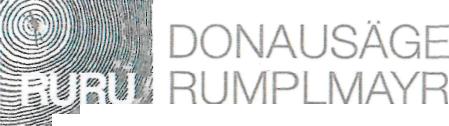 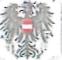 Altmúnster   EnnsDONAUSAGERUMPLMAYR GmbHBahnhofstr. 504813 Altmúnster, AUSTRÍAE: officecyruru.at, wvw.ruru.atT: +43 76 12 / 87 7 00. F: +43 76 12 / 88 7 55UID-Nr.: ATU 61954727 I FN 107642y LG WeisOberbank AGIBAN: AT67  1506000171265200 I BIC: OBKLAT2LSCHLUSSBRIEFLesy a rybníky města Českých Budějovic s.r.o. Jaroslava Haška 1588/4 CZ-370 04 České Budějovice UID-Nr.: CZ 25154427Nr.:CZD 1-2019 CBU I. Quartal 2019Enns, 17.01.2019 Vereinbarung vom 14.12.2018Gegenstand:    Blochholz, waldfallend500 fm Fichte und mehr (Kiefer soli bis auf weiteres nicht geliefert werden)Es handelt sich um Ságerundholz aus laufender Aufarbeitung, aus geschlossenen, hoherwertigen Bestanden, ohne merklich hohere Anteile an Buchs, Grobastigkeit, Harzgallen und Schwarzásten. Die Lieferung erfolgt im Sortimentsverháltnis des Bestandes! Kein Desortieren von Sortimenten, insbesondere der Stárkeklassen 1a2 bis 4b. Die Stárkeklassen 5+ sollen nicht geliefert werden. Ságerundholz ist rissfrei gesund zu schneiden. Schadholz, insbesondere rissiges, gebrochenes oder kontaminiertes Holz (zB Metali) ist ausgeschlossen.Qualitát:	A/B:	frisch, gerade, nicht abholzig, nicht grobastig oder grobjáhrig, frei von Pilz- oder Káferbefall, ohne FarbfehlerC:	krumm/abriolzig/grobastig, Wipfelholz (nicht, wenn grob aus Starkholzhieben), auffálliger Buchs, mehrereHarzgallen, beginnende stirnseitige Verfarbung im Bereich der Ůberlánge
X=Cx:	grobe Wipfelstůcke (z.B. aus Starkholzhieben), starke Krummungen oder starker Buchs wenn sagefahig;viele Harzgallen, bei Vorkommen von zwei groben oder mehreren C-Merkmalen.
Y=Braun:	Hartbraun = beginnende Braunfáule -"nagelfest", Rotstreif; (intakte Faserfestigkeit und Holzstruktur)K=Káfer:	Holz mit Borkenkáferbefall (solange nicht X oder Y), keine holzbrútenden Insekten, keine rissigen DurrlingeF=Faserholz:    nicht sagefahig, jedoch Industrieholz, Nutzholzbohrer, Bockkafer; Durchmesser Zopf < 10 cm, Wurzel > 70 cm Z=Auschuss:    Weichfaule, rissige Durrlinge, extrém krumme Stucke, Zwiesel, durchgehende Risse, Metall-/SplitterholzIm Ubrigen gemáS den Osterreichischen Holzhandelsusancen 2006.Preise: Ausformung:Siehe Beiblatt.3m-Lángen sollen nicht geliefert werden.Bereitstellung/Lieferzeit:	Beginn:	01. Janner 2019	Ende:       31. Márz 2019Vermessung und Sortierung: im Werk   Es steht dem Lieferanten frei, bei der Sortíerung anwesend zu sein.Abrechnung:   14-tágig	Zahlung:   60 Tage nach AbrechnungHolz in Rinde: Die Vermessung erfolgt in Rinde, der Rindenabzug nach der Tabelle der Forstl. Bundesversuchsanstalt.PEFC- Zertifizierung:     Der Verkáufer erklárt, dass die gegenstandl. Lieferung aus PEFC-zertifiziertem Wald stammt und dass er das Merkblatt erhalten hat. Die Bedingungen und die Dokumentation der Nachhaltigkeit werden eingehalten.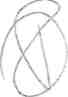 íte   enden, Unterschrift umaEINKAUFSBESTIMMUNGEN:-o-;. 3Eme Ca  Menge Kar- wenn durch, zwingende Umslande nicht genauer rnoglich, bis maximal 1C % unler ooar ube'schnítsí, w;rden De: Káufa b< iatt s ch -.or. daruíae? htnays gehende Lieferungen Zum Trigespre'. abzu-achrrn cd;r ztTúckzuweisenQuaiitát:	Oer i<au*er beha'1 ach t   Verká'. erabma3  or. QuaJkat und Mafi oe-im Eingarsg aif d& Ssge zu kontrofanen. Das Sortít ergct lisde- Sortimente C, Y(BrauríTOiz), bzw werw man vereřibart. B/G, isl durch eindcutigD MaKiurung sn bsder' Enden gul schtbar zu macnen.E id nse i E-ste ^ng <jes Verk&uteiabmafies Ltlsr oder i_age"scr úder mogltch urrj Wffd uber a "3 Vergutung kana Bftigur-g ::rzi :!t, sr._'gt e i nocr maiges Aufmafi 'm Faiievon Wertc aornaS sverden Krúmrnung und Abho*zigk&tt auf dar geeschten Veriressungs-anlage ernníttetAusformung: Dv: Kouta tshaM u ch • or, m Talie, dass n:e verambarten Haoptlangen nlchí eingenalten werden (Anteilsspieiraum j. 10 %). o c Abnanmedes ven Vertrag aaveichenden RundhDtzes zu verwagern. Die Ausformungeríc gt grundsatzl íi mn Rucksicn; aut die Gerads ;haf'.igkt!i der B-ocne, unte' EáHiattung des oben erwánnten Scieiraumes sowie von I tindestlánge „no ivlindestzopl lm Úbrigen muss (Se Bearbeifung des Hoizes (actigerecht arfoiger Z , groBe Wur?elanláuře werden zugeschnlttea Die Fntasiung hal . tamrroahe [rinderteben) zu t.tagen. Der Vakaufer nkrent ;, Kenn:-,:;, dass i loiz, wekifres cen Mi idcítdurcr .r-.esser und/octef d ; MtnotíStiange n:ch> aufweist. von de' Vermcssung1 anlage r'~.<-. erf3sst vverď.n kř.nn unq tíahrjr rrhe Verrechnung nichl mí giích iaLagerung:	Die t agerung erfcigí an der í KVv-Zug-befanre-e". St-aíie, tí e ku den Káufer oder dessen Beauftragten kostentas bentrtzbar ist. DasHdz ist zu gserdneten hauíeri gssanimeii uťld vom Ho-z a~d-2rer Ka_ta deutřeh separieii zu lagcrn Die i KW Be'adung mi 3r, mrt etnerrt iMiCf en t:r.n-nn-'iydtu <-Kra- rue' kuryfr Ladeze'* mogSch sefr). Bfrtfeht die Gafahr eir,v.-3 Kaíer/lnsski .■nrs*a!!es, í.orgi hnerf alb der Abluhrfrisl de' Vurkk/er fur«HspreEi«2nde r . -L ■ Dri'zurig m"t einem ři Ďsk rrekái zuu^ jssenen S:a'r ns -+iuzrrrttei,nacriner gehr dies zu i asíu.n des KéufersLieferzeii:	. sds durch ^e'SO£te!e AtjfuhrtjereltsteiKjng e ntretende Schaden ist duích denVerkaufer zu íragen, ausgwommen davon s ndVfzógerunge '• durch huhere Gewal; Wirrtereir*nich g:it n-jrdann aishohere Ge..t.í, wenn dieser irh verhaltnis í ,nn 10 jn-iycp Duřel su".': rne:-i a'>4 Wochan frúher eini..,í i.nc als Erfij mg 'undemisnaGhgewiesen wird. Hohere Gewa:t kaní. c. i VerkáMfí • nur dsnri ge'isnd nrachen. ■ řenri or c.us bei Eintreten unveríugčcri fferp Káufer schriftiich zur Kenntnis gebrachl hal. Der Káu'ar «t in scfchen Falie.n berechtigr. ce i<á. rumgzu orisublchen 'arfen ",JŤí<oste^dcsVe,-kiufersdur^hTuhren^ulassfi,■ odfii ps steht út n KóuíDr (re, vom Vertrag zurúckZiflrelEíi bzw. n:T do: rcaierar Ausíeteung getenden Tagespreise abzu e amen. Die Ausiieferung erfolgt iiber den Zeitraum etwa voríeiii. Der Káufer wird jeweiis schriftlšch im Voraus von der Abfuhr bereiísteliung informiert. Ergeben s;ch Vurschiebungen, sind diese sofort b:i Auftreten dem Káufer sohrifi-ich rnitzuteiien.er^r nach RecWskrsft c-t Verírages uel<? '-lei und í,etzen voraus, riasre is H'.f/ inZahlunc.t	Anzchiungen. v.snn vereint.'.-i, werdeEnlsGrrrhender Meng-; ne^uíůr . rt ist.si sine Bankhaftung veremhart, s-.. dsa Kr-,:e - dalúr vom ^erkáuter zu Iragen Sekamaucts nu: nac i kteBgaoe des Rundhoizts.-n Ai-Erruch ganorr nen we-d^n v.'e.cH=E ionr K jfei - c toei ahmg und Ar*iih' in s&ín Eiger.tum ůbernomman wurda Fin _c t"h f :-ér;c E jentumsvort; .' rcf" .'{ ď-e ispruc^r-ahme ds Br"t.ii?if' ig :._, Per Nachweis fjr o,: uoemommene Ware erbwígl ur:rKsu;ei aul &und uep /"/erksabrnaRekiamationen:    Sird :nre-na b ■ un ň • ■'•■: -<i ■■-.•■-• i pec- iccig^ig _j! du S gemógk;!   Bei Wcíksgforr»a3 anerkenrt dpr Verk* jfw das ScrteiíirgdjnisS<     ■ ges:	Der Jnlerzc : "ei: r ;< rir; ;     nn . .-•:;■-■,, „■!?•     bet den t.  --1- ?nc .-"-crr- í   -  ;   igvc   rn    '     ? < _.:' r:- rr   (bu*tgegenctand recntrr.aBig frei verfagen zl: k; nn«     jnd !ass e:r.e :'. ce- Nach- e«hi - -  :. ■.  e ;r-3ú!iigkeií:	Fu- re i Ka ufaDsd bss {<Ae   :.-■■.    -    }-«cn die ini va    ce de ^ ''::" .-.■; ů' e; r iť^aher--n Bedingungen, Einkaufsbesíímmunre-. ■:: TsUbrigei n:? Ósterreichischen Koizhandeisusancer,. Auflage 1S85. Aris.ira-u er ode '" j. ?d: -;'L" ■ j" j >nrc- Vertsind -■"<(.- Ider m o ..:•-. r- set- lichenB s gung des Kau^rs. Erststeht au3 oSessm V«<ti 7:". r+ifchi Hinsuniein S-re*:. s^ u-rer^erron i ch o e Venragspiríe a. "- u ai!en. unter Aussciiíuss des ordetrtiícfien Rechtsv ges, cer ?-r--d;ju' :hsu jm guitícití.rSchiedsgienchtderWie 1 " araobdrse, v/eictíes asterreiebisches Becht anz «n THa; in riech-sfragen cv 3'? Gierichts itand Grnunden•F     .vor '■■- Fag ■:■ :.-■;■    .j- e   -1   .	a'	:	.- u •-.   ■   -iKs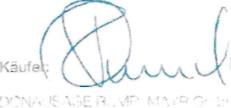 ^-qa^lO!Ve   -   erDONAUSAGE RUMPLMAYR GmbHIndustriehafenstr. 8, Postrach 44470 Enns, AUSTRIAE: info@ruru.at, www.ruru.atT: +43 72 23 / 85 2 61, F: +43 72 23 / 85 2 65UID-Nr.: ATU 61954727 | FN 107642y LG Wels!■ DONAUSAGE SfflašM RUMPLMAYR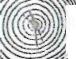 . precisionAltmúnster   EnnsOberťjank AGIBAN: AT05  1506003171C01894 i 8IC: 0BKLAT2LBeiblatt (Preise)Nr.:CZD 1-2019 CBUI. Quartal 2019Enns, 17,01.2019 Vereinbarung vom 14.12.2018Preise:Tanne: Abschlag € 12,00/fm von Fichte Lárche, Douglasie: Abschlag € 10,00/fm von Kiefer 3m-Lángen: Abschlag € 12,00/fm Fur vereinzelte, versehentliche Stúcke:F:€ 10,00/fm;Z: € 3,00/fmPreise in €/FMO frei    WaldstrafteDie Preise gelten von:   01,01.2019   bis: 31.03.2019Fállt der monatliche Durchschnittswechselkurs CZK/EUR gemafi CNB unter 25,3 erfolgtein Zuschlag von€ 1,00/fm. Steigt der monatliche Durchschnittswechselkurs CZK/EUR gemafi CNB uber 26,3 erfolgtein Abschlag von € 1,00/fm. Allfállige Gut- oder Lastschnften erfolgen jeweils bei der folgenden Abrechnung.Káufer: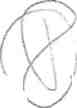 DONAUSAGE RUMPLMAYR GmbHA^-'íVerkáufer:í ;  -v.   .,. A¥BNFK i WĚSTÍČESKÝCH BUDĚJOVIC, s.r.< (D       Jarosjava Haška 4 870 04 České Budějovice DIČ: CZ25154427fachgerecht. Mindestzopf 12 cm o.R., Wurzeldurchmesser max Hauptlangen (m): Alle Langeři zuzugíich Uberlange (10cm/Stk.)fachgerecht. Mindestzopf 12 cm o.R., Wurzeldurchmesser max Hauptlangen (m): Alle Langeři zuzugíich Uberlange (10cm/Stk.)fachgerecht. Mindestzopf 12 cm o.R., Wurzeldurchmesser max Hauptlangen (m): Alle Langeři zuzugíich Uberlange (10cm/Stk.)fachgerecht. Mindestzopf 12 cm o.R., Wurzeldurchmesser max Hauptlangen (m): Alle Langeři zuzugíich Uberlange (10cm/Stk.)fachgerecht. Mindestzopf 12 cm o.R., Wurzeldurchmesser max Hauptlangen (m): Alle Langeři zuzugíich Uberlange (10cm/Stk.)fachgerecht. Mindestzopf 12 cm o.R., Wurzeldurchmesser max Hauptlangen (m): Alle Langeři zuzugíich Uberlange (10cm/Stk.)fachgerecht. Mindestzopf 12 cm o.R., Wurzeldurchmesser max Hauptlangen (m): Alle Langeři zuzugíich Uberlange (10cm/Stk.)fachgerecht. Mindestzopf 12 cm o.R., Wurzeldurchmesser max Hauptlangen (m): Alle Langeři zuzugíich Uberlange (10cm/Stk.)fachgerecht. Mindestzopf 12 cm o.R., Wurzeldurchmesser max Hauptlangen (m): Alle Langeři zuzugíich Uberlange (10cm/Stk.). 70 cm.. 70 cm.. 70 cm.Fichte1a'1a21b2a2b3ab4a4b5abKiefer1a'1a21b2a2b3ab4a4b5abA/B555444444/5A/B444444444C/X/Y555444444/5C/X/Y444444444K555444444/5K444444444MDM11-1213-1415-1920-2425-2930-3940-4445-4950-59MDMKiefer11-1213-1415-1920-2425-2930-3940-4445-4950-59Fichte1a'1a11b2a2b3ab4a4b5a bMDMKieferw1a21b2a2b3ab4a4b5abA/B13,035,054,073,073,073,073,073,047.0A/B10.013,032,051,051,051,051,051,025,0C13.035,054,073,073,073,073,073,047,0C10,013,032,051,051,051,051,051,025.0X/Y10,010,023,035,035.035,035,035,011,0X/Y10,010,010,027,027,027,027,027,010,0K10.019,031,045,045,045,045,045,021,0K10,010,010,027,027,027,027,027,010,0